La fraction du jour (1)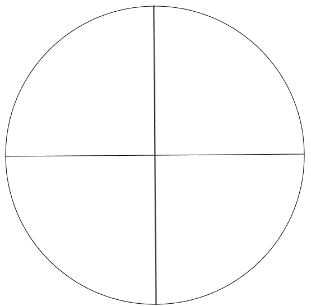 Problème 1 :Un éleveur de poules dispose de 72 œufs. Combien de boîtes de 8 œufs peut-il remplir ?La fraction du jour (2)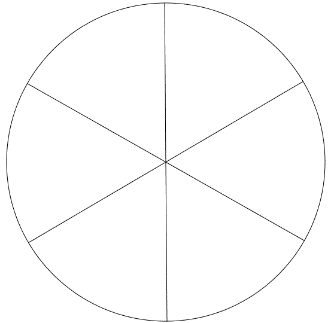 Problème 2 : J’ai dépensé 54€ pour acheter 6 boites de peinture. Quel est le prix d’une boîte ?La fraction du jour (3)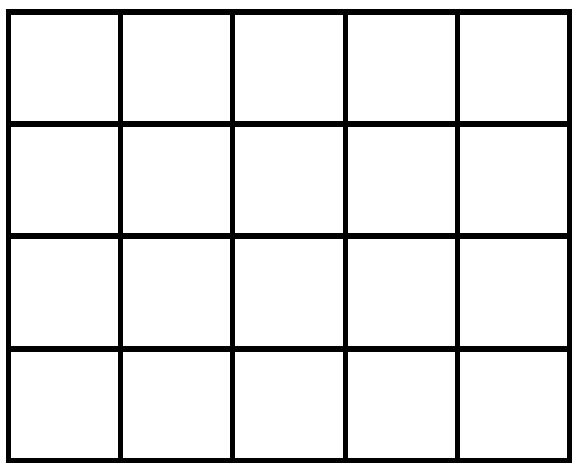 Problème 3 :La maîtresse a 75 bonbons à partager entre les 25 élèves. Combien de bonbons va recevoir chaque élève ?La fraction du jour (4)Problème 4 :Le libraire a rangé les 64 magazines dans les 8 casiers de sa vitrine.Combien y a-t-il de magazines par casier ?